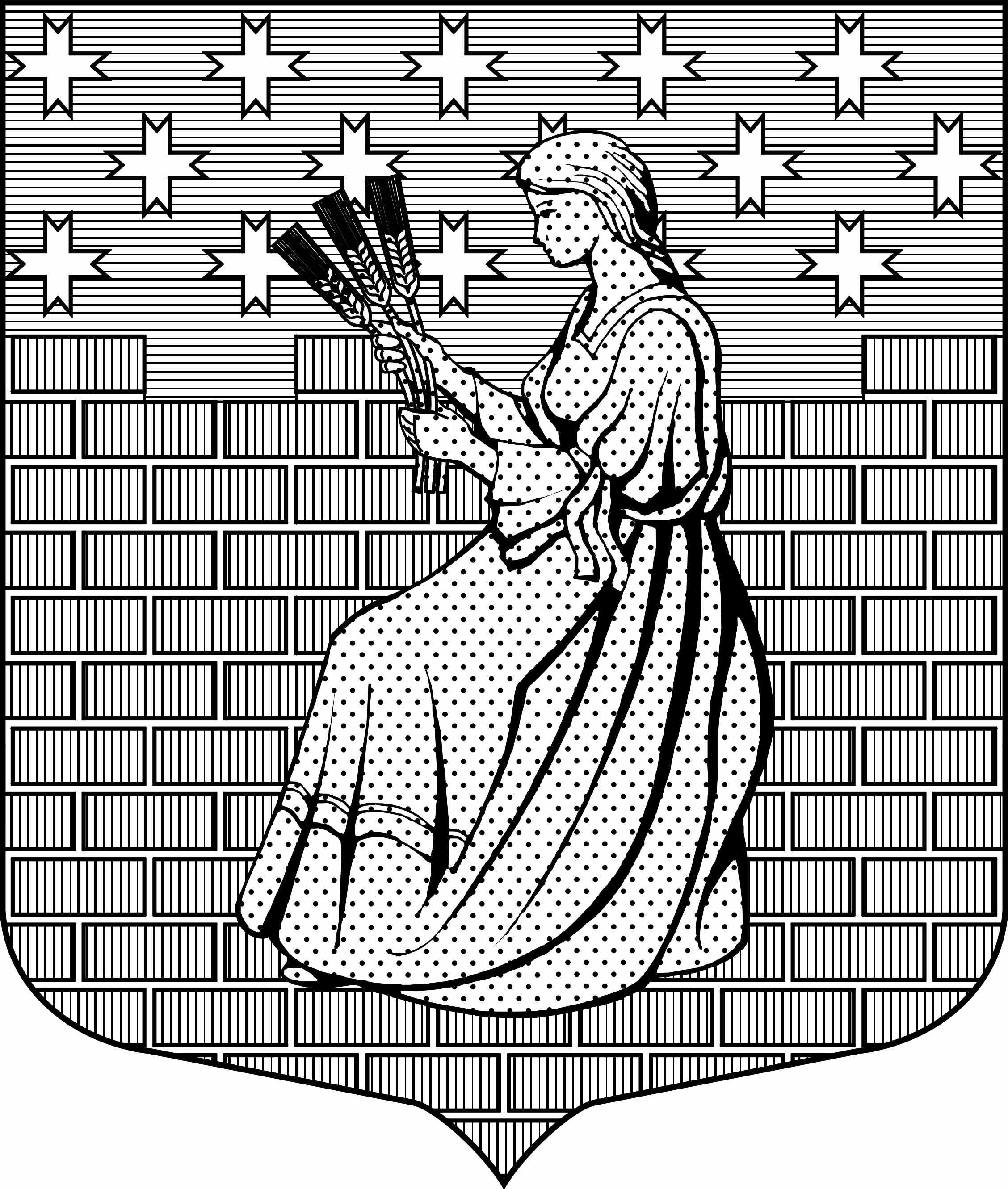 МУНИЦИПАЛЬНОЕ ОБРАЗОВАНИЕ“НОВОДЕВЯТКИНСКОЕ СЕЛЬСКОЕ ПОСЕЛЕНИЕ”ВСЕВОЛОЖСКОГО МУНИЦИПАЛЬНОГО РАЙОНАЛЕНИНГРАДСКОЙ ОБЛАСТИ_____________________________________________________________________________188661, РФ , Ленинградская обл., Всеволожский район, дер. Новое Девяткино дом 57 оф. 83  тел./факс (812) 595-74-44СОВЕТ ДЕПУТАТОВ РЕШЕНИЕ«11»  апреля   2017г.                                                                                        № 16/01-07Дер. Новое Девяткино Об установлении платы за  пользование  жилым помещением  для нанимателей  жилых помещений  по договорам социального найма  и договорам найма  жилых помещений  муниципального жилищного фонда   муниципального образования « Новодевяткинское сельское поселение»  Всеволожского муниципального района  Ленинградской области
В соответствии с частью 3 статьи 156 Жилищного кодекса Российской Федерации ,  Методическими указаниями по установлению размера платы за пользование жилым помещением для нанимателей жилых помещений по договорам социального найма и договорам найма жилых помещений государственного или муниципального жилищного фонда, утвержденными  Приказом Минстроя России от 27.09.2016 N 668/пр,  в целях определения размера  платы за пользование  жилым помещением муниципального жилищного фонда  ( далее – плата за наем) муниципального образования « Новодевяткинское сельское поселение»  Всеволожского муниципального района  Ленинградской области   совет депутатов принял РЕШЕНИЕ :1. С 01.06.2017г. установить плату за  пользование  жилым помещением  для нанимателей  жилых помещений  по договорам социального найма  и договорам найма  жилых помещений  муниципального жилищного фонда   муниципального образования « Новодевяткинское сельское поселение»  Всеволожского муниципального района  Ленинградской области. 2. Утвердить Положение  об установлении размера платы за  пользование  жилым помещением  для нанимателей  жилых помещений  по договорам социального найма  и договорам найма  жилых помещений  муниципального жилищного фонда   муниципального образования « Новодевяткинское сельское поселение»  Всеволожского муниципального района  Ленинградской области (далее – Положение) согласно приложению к настоящему решению.3. Установить  величину следующих коэффициентов  для применения в Положении :Кj - коэффициент, характеризующий качество и благоустройство жилого помещения, месторасположение дома установить   равным 1 (единица) для всех жилых помещений  муниципального жилищного фонда МО « Новодевяткинское сельское поселение»;Кс - коэффициент соответствия платы  за наем принять равным 0,12 ( ноль целых , двенадцать сотых ) для всех граждан, проживающих в муниципальном жилищном фонде МО «Новодевяткинское сельское поселение».4. Установить, что размер платы за  пользование  жилым помещением  для нанимателей  жилых помещений  по договорам социального найма  и договорам найма  жилых помещений  муниципального жилищного фонда   муниципального образования « Новодевяткинское сельское поселение»  Всеволожского муниципального района  Ленинградской области не может быть менее  размера взноса на  капитальный ремонт этого муниципального жилого помещения. 6. Опубликовать настоящее решение  в газете «Вести» и разместить  на официальном сайте МО «Новодевяткинское сельское поселение»  в сети Интернет.7. Контроль за исполнением настоящего решения возложить на  постоянно действующую  комиссию совета депутатов по вопросам жилищно-коммунального хозяйства, благоустройству, промышленности, транспорту и связи, строительству и архитектуре.Глава муниципального образования                                                 Д.А.Майоров 